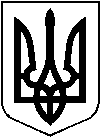 УКРАЇНАХМІЛЬНИЦЬКА МІСЬКА РАДАВІННИЦЬКОЇ ОБЛАСТІРІШЕННЯ   №1754   «28» квітня 2023 року                                                       42  сесія міської ради                                                                                                                8  скликанняПро  затвердження  статуту  КНП «Хмільницький ЦПМСД» (у новій редакції)З метою підвищення ефективності здійснення виконавчих функцій і повноважень місцевого самоврядування у межах, визначених законом, забезпечення вирішення питань місцевого значення на належному професійному рівні, враховуючи лист КНП «Хмільницький ЦПМСД» №01-23/317  від 21.04.2023 року, відповідно до  ст. 18 Закону України «Основи законодавства України про охорону здоров'я», керуючись ст.ст. 26,59 Закону України «Про місцеве самоврядування в Україні», Хмільницька міська радаВИРІШИЛА:1.Затвердити Статут Комунального некомерційного підприємства «Хмільницький центр первинної медико-санітарної допомоги» Хмільницької міської ради у новій редакції  згідно Додатку до цього рішення.2. Директору  Комунального некомерційного підприємства «Хмільницький центр первинної медико-санітарної допомоги» Хмільницької міської ради  провести державну реєстрацію Статуту у новій редакції відповідно до вимог чинного законодавства України.3. Визнати таким, що втратило чинність п. 4 рішення 10 сесії Хмільницької міської ради  8 скликання від 27 квітня 2021 р. № 431 та додаток 4 до рішення 10 сесії Хмільницької міської ради 8 скликання від 27 квітня 2021 р. № 431 4. Організаційному відділу міської ради відобразити відомості згідно п.3 цього рішення в оригіналах документів постійного зберігання.5. Контроль за виконанням цього рішення покласти на постійну комісію з питань охорони здоров'я, освіти, культури, молодіжної політики та спорту (Шумигора Ю.В.) та постійну комісію  міської ради з питань планування соціально-економічного розвитку, бюджету, фінансів, підприємництва, торгівлі та послуг, інвестиційної та регуляторної політики (голова комісії Кондратовець Ю.Г.)Міський голова 							Микола ЮРЧИШИНДодаток до рішення 42 сесії Хмільницької міської ради 8 скликання від 28 квітня 2023 р. № 1754ЗАТВЕРДЖЕНОрішенням  ____ сесії міської ради8 скликання від ________ 2023 року №_____СТАТУТ Комунального некомерційного підприємства«Хмільницький центр первинної медико-санітарної допомоги» Хмільницької міської ради(нова редакція)20231. ЗАГАЛЬНІ ПОЛОЖЕННЯ1.1. Комунальне некомерційне підприємство «Хмільницький центр первинної медико-санітарної допомоги» Хмільницької міської ради (надалі – Підприємство) є закладом охорони здоров’я – комунальним унітарним некомерційним підприємством, що надає медичну допомогу будь-яким особам в порядку та на умовах, встановлених законодавством України та цим Статутом, а також вживає заходів із профілактики захворювань населення Хмільницької міської територіальної громади та підтримання громадського здоров’я.1.2. Підприємство створене за рішенням Хмільницької районної ради (надалі – Засновник) від «21» червня 2018року № 390 (27 сесія 7 скликання) відповідно до Закону України «Про місцеве самоврядування в Україні» шляхом перетворення Комунальної Установи «Хмільницький районний медичний центр первинної медико-санітарної допомоги» Хмільницької районної ради у комунальне некомерційне підприємство.Майно підприємства є власністю територіальної громади Хмільницької міської територіальної громади в особі Хмільницької міської ради Вінницької області.Підприємство є правонаступником усього майна, всіх прав та обов’язків Комунального некомерційного підприємства «Хмільницький центр первинної медико-санітарної допомоги» Хмільницької районної ради .1.3. Засновником, Власником та органом управління майном Підприємства є Хмільницька міська територіальна громада в особі Хмільницької міської ради (надалі – Засновник). Підприємство є підпорядкованим, підзвітним та підконтрольним Засновнику.1.4. Підприємство здійснює господарську некомерційну діяльність, спрямовану на досягнення соціальних та інших результатів без мети одержання прибутку.1.5. Забороняється розподіл отриманих доходів (прибутків) Підприємства або їх частини серед засновників (учасників), працівників комунального некомерційного підприємства (крім оплати їхньої праці, нарахування єдиного соціального внеску), членів органів управління та інших пов’язаних з ними осіб.1.6. Не вважається розподілом доходів Підприємства, в розумінні п. 1.5 Статуту, використання Підприємством власних доходів (прибутків) виключно для фінансування видатків на утримання такої неприбуткової організації, реалізації мети (цілей, завдань) та напрямів діяльності, визначених Статутом.1.7. Підприємство у своїй діяльності керується Конституцією України, Господарським та Цивільним Кодексами України, законами України, постановами Верховної Ради України, актами Президента України та Кабінету Міністрів України, загальнообов’язковими для всіх закладів охорони здоров’я наказами та інструкціями Міністерства охорони здоров’я України, загальнообов’язковими нормативними актами інших центральних органів виконавчої влади, відповідними рішеннями місцевих органів виконавчої влади і органів місцевого самоврядування та цим Статутом.2. НАЙМЕНУВАННЯ ТА МІСЦЕЗНАХОДЖЕННЯ2.1. Найменування:2.1.1. Повне найменування Підприємства – Комунальне некомерційне підприємство «Хмільницький центр первинної медико-санітарної допомоги» Хмільницької міської ради;2.1.2. Скорочене найменування Підприємства: – КНП «Хмільницький ЦПМСД».2.2. Місцезнаходження Підприємства: Юридична адреса: вулиця Пушкіна, 64, місто Хмільник, Вінницька область.Фактична адреса: вулиця Пушкіна, 64, місто Хмільник, Вінницька область.3. МЕТА ТА ПРЕДМЕТ ДІЯЛЬНОСТІ3.1. Основною метою створення Підприємства є надання первинної медичної допомоги та здійснення управління медичним обслуговуванням населення, що постійно проживає (перебуває) на території Хмільницької міської територіальної громади, не обмежуючись вказаними населеними пунктами громади, а також вжиття заходів з профілактики захворювань населення та підтримки громадського здоров’я.3.2. Відповідно до поставленої мети предметом діяльності Підприємства є:медична практика з надання первинної та інших видів медичної допомоги населенню;забезпечення права громадян на вільний вибір лікаря з надання первинної медичної допомоги у визначеному законодавством порядку;організація надання первинної медичної допомоги у визначеному законодавством порядку, в тому числі надання невідкладної медичної допомоги в разі гострого розладу фізичного чи психічного здоров’я пацієнтам, які не потребують екстреної, вторинної (спеціалізованої) або третинної (високоспеціалізованої) медичної допомоги;проведення профілактичних щеплень;планування, організація, участь та контроль за проведенням профілактичних оглядів та диспансеризації населення, здійснення профілактичних заходів, у тому числі безперервне відстеження стану здоров’я пацієнта з метою своєчасної профілактики, діагностики та забезпечення лікування хвороб, травм, отруєнь, патологічних, фізіологічних (під час вагітності) станів;консультації щодо профілактики, діагностики, лікування хвороб, травм, отруєнь, патологічних, фізіологічних (під час вагітності) станів, а також щодо ведення здорового способу життя;взаємодія з суб’єктами надання вторинної (спеціалізованої) та третинної (високоспеціалізованої) медичної допомоги з метою своєчасного діагностування та забезпечення дієвого лікування хвороб, травм, отруєнь, патологічних, фізіологічних (під час вагітності) станів з урахуванням особливостей стану здоров’я пацієнта;організація відбору та спрямування хворих на консультацію та лікування до закладів охорони здоров’я та установ, що надають вторинну (спеціалізовану) та третинну (високоспеціалізовану) медичну допомогу, а також відбору хворих на санаторно-курортне лікування та реабілітацію у визначеному законодавством порядку;забезпечення дотримання міжнародних принципів доказової медицини та галузевих стандартів у сфері охорони здоров’я;упровадження нових форм та методів профілактики, діагностики, лікування та реабілітації захворювань та станів;проведення експертизи тимчасової непрацездатності та контролю за видачею листків непрацездатності;направлення на медико-соціальну експертизу осіб зі стійкою втратою працездатності;участь у проведенні інформаційної та освітньо-роз’яснювальної роботи серед населення щодо формування здорового способу життя;участь у державних та регіональних програмах щодо організації пільгового забезпечення лікарськими засобами населення у визначеному законодавством порядку та відповідно до фінансового бюджетного забезпечення галузі охорони здоров’я;участь у державних та регіональних програмах щодо скринінгових обстежень, профілактики, діагностики та лікування окремих захворювань у порядку визначеному відповідними програмами та законодавством.участь у визначенні проблемних питань надання первинної медичної допомоги на території Хмільницької міської територіальної громади, шляхів їх вирішення;надання рекомендацій органам місцевого самоврядування щодо розробки планів розвитку первинної медичної допомоги на території Хмільницької міської територіальної громади;медична практика;визначення потреби структурних підрозділів Підприємства та населення у лікарських засобах, виробах медичного призначення, медичному обладнанні та транспортних засобах для забезпечення населення доступною, своєчасною та якісною медичною допомогою;моніторинг забезпечення та раціональне використання лікарських засобів, виробів медичного призначення, медичного обладнання та транспортних засобів;забезпечення підготовки, перепідготовки та підвищення кваліфікації працівників Підприємства;зберігання, перевезення, придбання, пересилання, відпуск, використання наркотичних засобів, психотропних речовин, їх аналогів та прекурсорів, замісників їх аналогів, отруйних та сильнодіючих речовин (засобів) згідно з вимогами чинного законодавства України;залучення медичних працівників для надання первинної медико-санітарної допомоги, в тому числі залучення лікарів, що працюють як фізичні особи – підприємці за цивільно-правовими договорами, підтримка професійного розвитку медичних працівників для надання якісних послуг;закупівля, зберігання та використання ресурсів, необхідних для надання медичних послуг, зокрема лікарських засобів (у т.ч. наркотичних засобів та прекурсорів), обладнання та інвентарю;координація діяльності лікарів із надання первинної медичної допомоги з іншими суб’єктами надання медичної допомоги, зокрема закладами вторинної та третинної медичної допомоги, санаторіїв, а також з іншими службами, що опікуються добробутом населення, зокрема соціальна служба, та правоохоронними органами;надання платних послуг із медичного обслуговування населення відповідно до чинного законодавства України;надання елементів паліативної допомоги пацієнтам на останніх стадіях перебігу невиліковних захворювань, яка включає комплекс заходів, спрямованих на полегшення фізичних та емоційних страждань пацієнтів, моральну підтримку членів їх сімей;надання будь-яких послуг інших суб’єктам господарювання, що надають первинну медичну допомогу на території Хмільницького району;організація та проведення з’їздів, конгресів, симпозіумів, науково-практичних конференцій, наукових форумів, круглих столів, семінарів тощо;інші функції, що випливають із покладених на Підприємство завдань.3.3. Підприємство може бути клінічною базою вищих медичних навчальних закладів усіх рівнів акредитації та закладів післядипломної освіти.4. ПРАВОВИЙ СТАТУС4.1. Підприємство є юридичною особою публічного права. Права та обов’язки юридичної особи Підприємство набуває з дня його державної реєстрації.4.2. Підприємство користується закріпленим за ним комунальним майном, що є власністю Хмільницької міської територіальної громади на праві оперативного управління.4.3. Підприємство здійснює некомерційну господарську діяльність, організовує свою діяльність відповідно до фінансового плану, затвердженого Засновником, самостійно організовує виробництво продукції (робіт, послуг) і реалізує її за цінами (тарифами), що визначаються в порядку, встановленому законодавством.4.4. Збитки, завдані Підприємству внаслідок виконання рішень органів державної влади чи органів місцевого самоврядування, які було визнано судом неконституційними або недійсними, підлягають відшкодуванню зазначеними органами добровільно або за рішенням суду.4.5. Для здійснення господарської некомерційної діяльності Підприємство залучає і використовує матеріально-технічні, фінансові, трудові та інші види ресурсів, використання яких не заборонено законодавством.4.6. Підприємство має самостійний баланс, рахунки в Державному казначействі України, установах банків, круглу печатку зі своїм найменуванням, штампи, а також бланки з власними реквізитами.4.7. Підприємство має право укладати угоди (договори), набувати майнових та особистих немайнових прав, нести обов’язки, бути особою, яка бере участь у справі, що розглядається в судах України, міжнародних та третейських судах.4.8. Структура Підприємства, порядок внутрішньої організації та сфери діяльності структурних підрозділів Підприємства затверджуються Засновником за поданням Директора Підприємства,  погодженого із відповідним структурним підрозділом.4.9. Підприємство надає медичні послуги на підставі ліцензії на медичну практику.Підприємство має право здійснювати лише ті види медичної практики, які дозволені органом ліцензування при видачі ліцензії на медичну практику.5. СТАТУТНИЙ КАПІТАЛ. МАЙНО ТА ФІНАНСУВАННЯ5.1. Майно Підприємства є комунальною власністю і закріплюється за ним на праві оперативного управління. Майно Підприємства становлять необоротні та оборотні активи, основні засоби та грошові кошти, а також інші цінності, передані йому Засновником, вартість яких відображається у самостійному балансі Підприємства.5.2. Підприємство не має право відчужувати або іншим способом розпоряджатись закріпленим за ним майном, що належить до основних фондів без попередньої згоди Засновника. Підприємство не має права безоплатно передавати належне йому майно третім особам (юридичним чи фізичним особам) крім випадків, прямо передбачених законодавством. Усі питання, які стосуються відмови від права на земельну ділянку, що знаходиться на балансі Підприємства або її відчуження, вирішуються виключно Засновником.5.3. Джерелами формування майна та коштів Підприємства є:5.3.1. Комунальне майно, передане Підприємству відповідно до рішення про його створення;5.3.2. Кошти місцевого бюджету (Бюджетні кошти);5.3.3. Власні надходження Підприємства: кошти від здачі в оренду (зі згоди Засновника) майна, закріпленого на праві оперативного управління; кошти та інше майно, одержані від реалізації продукції (робіт, послуг);5.3.4. Цільові кошти;5.3.5. Кошти, отримані за договорами з центральним органом виконавчої влади, що реалізує державну політику у сфері державних фінансових гарантій медичного обслуговування населення;5.3.6. Кредити банків;5.3.7. Майно, придбане у інших юридичних або фізичних осіб;5.3.8. Майно, що надходить безоплатно або у вигляді безповоротної фінансової допомоги чи добровільних благодійних внесків, пожертвувань юридичних і фізичних осіб; надходження коштів на виконання програм соціально-економічного розвитку регіону, програм розвитку медичної галузі;5.3.9. Майно та кошти, отримані з інших джерел, не заборонених чинним законодавством України;5.3.10. Інші джерела, не заборонені законодавством.Вилучення майна Підприємства може мати місце лише у випадках, передбачених чинним законодавством України.5.4. Статутний капітал Підприємства становить: 1 000 ( одна тисяча) гривень 00 копійок.5.5. Підприємство може одержувати кредити для виконання статутних завдань під гарантію Засновника.5.6. Підприємство має право надавати в оренду майно, закріплене за ним на праві оперативного управління, юридичними та фізичними особами відповідно до чинного законодавства України та локальних нормативних актів Хмільницької міської ради.5.7. Підприємство самостійно здійснює оперативний, бухгалтерський облік, веде статистичну, бухгалтерську та медичну звітність і подає її органам, уповноваженим здійснювати контроль за відповідними напрямами діяльності Підприємства у визначеному законодавством порядку.5.8. Власні надходження Підприємства використовуються відповідно до чинного законодавства України.6. ПРАВА ТА ОБОВ’ЯЗКИ6.1. Підприємство має право:6.1.1. Звертатися у порядку, передбаченому законодавством, до центральних та місцевих органів виконавчої влади, органів місцевого самоврядування, а також підприємств і організацій, незалежно від форм власності та підпорядкування, для отримання інформації та матеріалів, необхідних для виконання покладених на Підприємство завдань.6.1.2. За погодженням із Засновником планувати, організовувати і здійснювати свою статутну діяльність, визначати основні напрямки свого розвитку відповідно до своїх завдань і цілей, у тому числі спрямовувати отримані від господарської діяльності кошти на утримання Підприємства та його матеріально-технічне забезпечення.6.1.3. Укладати господарські угоди з підприємствами, установами, організаціями незалежно від форм власності та підпорядкування, а також фізичними особами відповідно до законодавства. Здійснювати співробітництво з іноземними організаціями відповідно до законодавства.6.1.4. За погодженням із Засновником визначати напрямки використання грошових коштів у порядку, визначеному чинним законодавством України, враховуючи норми Статуту.6.1.5. За погодженням із Засновником здійснювати будівництво, реконструкцію, капітальний та поточний ремонт основних фондів у визначеному законодавством порядку.6.1.6. Залучати підприємства, установи та організації для реалізації своїх статутних завдань у визначеному законодавством порядку з обов’язковим повідомленням Засновника .6.1.7. Співпрацювати з іншими закладами охорони здоров’я, науковими установами та фізичними особами-підприємцями.6.1.8. Надавати консультативну допомогу з питань, що належать до його компетенції, спеціалістам інших закладів охорони здоров’я за їх запитом.6.1.9. Погоджувати із Засновником створення структурних підрозділів Підприємства відповідно до чинного законодавства України.6.1.10. Надавати послуги з медичного обслуговування, які не покриваються програмою медичних гарантій з медичного обслуговування населення, а також в інших випадках, перелік яких затверджується Кабінетом Міністрів України, за плату від юридичних і фізичних осіб. Плата за такі послуги з медичного обслуговування населення встановлюється Підприємством самостійно.6.1.11. Здійснювати інші права, що не суперечать чинному законодавству.6.2. Підприємство:6.2.1. Створює належні умови для високопродуктивної праці, забезпечує додержання законодавства про працю, правил та норм охорони праці, техніки безпеки, соціального страхування.6.2.4. Здійснює бухгалтерський облік, веде фінансову та статистичну звітність згідно з законодавством.6.3. Обов’язки Підприємства:6.3.1. Керуватись у своїй діяльності Конституцією України, законами України, актами Президента України та Кабінету Міністрів України, нормативно-правовими актами Міністерства охорони здоров’я України, іншими нормативно-правовими актами та цим Статутом.6.3.2. Планувати свою діяльність з метою реалізації єдиної комплексної політики в галузі охорони здоров’я (зі свого напрямку) на території Хмільницької міської територіальної громади (мети та предмету діяльності).6.3.3. Створювати для працівників належні і безпечні умови праці, забезпечувати додержання чинного законодавства України про працю, правил та норм охорони праці, техніки безпеки, соціального страхування.6.3.4. Забезпечувати своєчасну сплату податкових та інших обов’язкових платежів з урахуванням своєї статутної діяльності та відповідно до чинного законодавства України.6.3.5. За погодженням із Засновником розробляти та реалізовувати кадрову політику.6.3.6. Контролювати підвищення кваліфікації працівників.6.3.7. Акумулювати власні надходження та витрачати їх з метою забезпечення діяльності Підприємства відповідно до чинного законодавства України та цього Статуту.7. УПРАВЛІННЯ ПІДПРИЄМСТВОМ7.1. Управління Підприємством здійснює Хмільницька міська рада (Засновник). Координацію роботи проводить відповідний структурний підрозділ Хмільницької міської ради.7.2. Поточне керівництво (оперативне управління) Підприємством здійснює керівник Підприємства – Директор (далі – Директор Підприємства), який призначається на посаду і звільняється з неї відповідно до діючого законодавства,  відповідно до порядку, визначеного чинним законодавством, та який відповідає кваліфікаційним вимогам МОЗ.Строк найму, права, обов’язки і відповідальність Директора, умови його матеріального забезпечення, інші умови найму визначаються контрактом.7.3. Засновник (Власник) за участю відповідного структурного підрозділу :7.3.1. Визначає головні напрямки діяльності Підприємства, затверджує плани діяльності та звіти про його виконання;7.3.2. Затверджує Статут Підприємства та зміни до нього.7.3.3. Затверджує фінансовий план Підприємства та контролює його виконання;7.3.4. Погоджує Підприємству договори про спільну діяльність, за якими використовується нерухоме майно, що перебуває в оперативному управлінні підприємства, кредитні договори та договори застави.7.3.5. Здійснює контроль за ефективністю використання майна, що є власністю Хмільницької міської територіальної громади та закріплене за Підприємством на праві оперативного управління;7.3.6. Приймає рішення про реорганізацію та ліквідацію Підприємства, призначає ліквідаційну комісію, комісію з припинення, затверджує ліквідаційний баланс.7.4.  Погодження кадрових призначень заступника директора підприємства, завідувачів відділень, лабораторій, завідувачів амбулаторій та фельдшерських пунктів відбувається за рекомендацією відповідного структурного підрозділу.7.5. Директор Підприємства:7.5.1. Діє без довіреності від імені Підприємства, представляє його інтереси в органах державної влади і органах місцевого самоврядування, інших органах, у відносинах з іншими юридичними та фізичними особами, підписує від його імені документи та видає довіреності і делегує право підпису документів іншим посадовим особам Підприємства, укладає договори, відкриває в органах Державної казначейської служби України та установах банків поточні та інші рахунки.7.5.2. Самостійно вирішує питання діяльності Підприємства за винятком тих, що віднесені законодавством та цим Статутом до компетенції Засновника.7.5.3. Організовує роботу Підприємства щодо надання населенню медичної допомоги згідно з вимогами нормативно-правових актів.7.5.4. Несе відповідальність за формування та виконання фінансового плану і плану розвитку Підприємства, результати його господарської діяльності, виконання показників ефективності діяльності Підприємства, якість послуг, що надаються Підприємством, використання наданого на праві оперативного управління Підприємству майна спільної власності територіальних громад і доходу згідно з вимогами законодавства, цього Статуту та укладених Підприємством договорів.7.5.5. Користується правом розпорядження майном та коштами Підприємства відповідно до законодавства та цього Статуту. Забезпечує ефективне використання і збереження закріпленого за Підприємством на праві оперативного управління майна.7.5.6. У межах своєї компетенції з дотриманням  п.7.4. видає накази та інші акти, дає вказівки, обов’язкові для всіх підрозділів та працівників Підприємства.7.5.7. Забезпечує контроль за веденням та зберіганням медичної та іншої документації.7.5.8. У строки і в порядку, встановленому законодавством, повідомляє відповідні органи про будь-які зміни в даних про Підприємство, внесення яких до Єдиного державного реєстру юридичних осіб, фізичних осіб-підприємців та громадських формувань є обов’язковим.7.5.9. Подає в установленому порядку Засновнику квартальну, річну, фінансову та іншу звітність Підприємства, зокрема щорічно до 01 лютого надає Засновнику бухгалтерську та статистичну звітність, інформацію про рух основних засобів, за запитом Засновника надає звіт про оренду майна, а також інформацію про наявність вільних площ, придатних для надання в оренду.7.5.10. Враховуючи  п.7.4. цього Статуту приймає рішення про прийняття на роботу, звільнення з роботи працівників Підприємства, а також інші, передбачені законодавством про працю рішення в сфері трудових відносин, укладає трудові договори з працівниками Підприємства. Забезпечує раціональний добір кадрів, дотримання працівниками правил внутрішнього трудового розпорядку. Створює умови підвищення фахового і кваліфікаційного рівня працівників згідно із затвердженим в установленому порядку штатним розписом.7.5.11. Забезпечує проведення колективних переговорів, укладення колективного договору в порядку, визначеному законодавством України.7.5.12. Враховуючи  п.7.4. цього Статуту призначає на посаду та звільняє з посади своїх заступників і головного бухгалтера, керівників  структурних підрозділів Підприємства. Призначає на посади та звільняє інших працівників.7.5.13. Забезпечує дотримання на Підприємстві вимог законодавства про охорону праці, санітарно-гігієнічних та протипожежних норм і правил, створення належних умов праці.7.5.14. Вживає заходів до своєчасної та в повному обсязі виплати заробітної плати, а також передбачених законодавством податків, зборів та інших обов’язкових платежів.7.5.15. Несе відповідальність за збитки, завдані Підприємству з вини Директора Підприємства в порядку, визначеному законодавством.7.5.16. Затверджує положення про структурні підрозділи Підприємства, інші положення та порядки, що мають системний характер, зокрема:- положення про преміювання працівників за підсумками роботи Підприємства;- порядок надходження і використання коштів, отриманих як благодійні внески, гранти та дарунки;- порядок приймання, зберігання, відпуску та обліку лікарських засобів та медичних виробів.7.5.17. За погодженням із Засновником та відповідно до вимог законодавства має право укладати договори оренди майна.7.5.18.Вирішує інші питання, віднесені до компетенції Директора Підприємства згідно із законодавством, цим Статутом, контрактом між Засновником і Директором Підприємства.7.5.19. Затверджує перелік платних послуг з медичного обслуговування населення та розмір плати за такі послуги відповідно до п. 6.1.10. цього Статуту7.6. На підприємстві може бути створена Наглядова Рада відповідно до чинного законодавства України та рішень Засновника.7.7 З метою сприяння діяльності на Підприємстві може бути створена Опікунська Рада.Діяльність, склад та інші питання щодо Опікунської Ради регулюється Положенням, яке затверджується наказом Директора.7.8. Директор Підприємства та головний бухгалтер несуть персональну відповідальність за додержання порядку ведення і достовірність обліку та статистичної звітності у встановленому законодавством порядку.7.9. У разі відсутності Директора Підприємства або неможливості виконувати свої обов’язки з інших причин, обов’язки виконує заступник Директора чи інша особа згідно з функціональними (посадовими) обов’язками.7.10. Укладає господарські договори від імені підприємства на суму в розмірі та в межах  до 50000 (п’ятдесят тисяч) грн. без погодження із Засновником , відкриває в органах Державної казначейської служби України та установах банків поточні та інші рахунки.8. ОРГАНІЗАЦІЙНА СТРУКТУРА ПІДПРИЄМСТВА8.1. Структура Підприємства включає:8.1.1. Адміністративно-управлінський відділ.8.1.2. Допоміжні підрозділи, у тому числі господарчі.8.1.3. Лікувально-профілактичні підрозділи (амбулаторії, пункти здоров’я).  8.2. Структура Підприємства, порядок внутрішньої організації та сфери діяльності структурних підрозділів Підприємства затверджуються Директором Підприємства за погодженням із Засновником.8.3. Функціональні обов’язки та посадові інструкції працівників Підприємства затверджуються його Директором.8.4. Штатну чисельність Підприємства Директор визначає на власний розсуд на підставі фінансового плану Підприємства, погодженого в установленому законодавством та цим Статутом порядку з урахуванням необхідності створення відповідних умов для забезпечення належної доступності та якості медичної допомоги.9. ПОВНОВАЖЕННЯ ТРУДОВОГО КОЛЕКТИВУ9.1. Працівники Підприємства мають право брати участь в управлінні Підприємством через загальні збори трудового колективу, професійні спілки, які діють у трудовому колективі, інші органи, уповноважені трудовим колективом на представництво, вносити пропозиції щодо поліпшення роботи Підприємства, а також з питань соціально- культурного і побутового обслуговування.Представники первинної профспілкової організації, представляють інтереси працівників в органах управління Підприємства відповідно до законодавства.Підприємство зобов’язане створювати умови, які б забезпечували участь працівників у його управлінні.9.2. Трудовий колектив Підприємства складається з усіх працівників, які своєю працею беруть участь у його діяльності на основі трудового договору (контракту, угоди) або інших форм, що регулюють трудові відносини працівника з Підприємством.9.3. До складу органів, через які трудовий колектив реалізує своє право на участь в управлінні Підприємством, не може обиратися Директор Підприємства. Повноваження цих органів визначаються законодавством.9.4. Виробничі, трудові та соціальні відносини трудового колективу з адміністрацією Підприємства регулюються колективним договором.9.5. Право укладання колективного договору надається Директору Підприємства, а від імені трудового колективу – уповноваженому ним органу.Сторони колективного договору звітують на загальних зборах колективу не менш ніж один раз на рік.9.6. Питання щодо поліпшення умов праці, життя і здоров’я, гарантії обов’язкового медичного страхування працівників Підприємства та їх сімей, а також інші питання соціального розвитку вирішуються трудовим колективом відповідно до законодавства, цього Статуту та колективного договору.9.7. Джерелом коштів на оплату праці працівників Підприємства є кошти, отримані в результаті його господарської некомерційної діяльності.Форми і системи оплати праці, норми праці, розцінки, тарифні ставки, схеми посадових окладів, умови запровадження та розміри надбавок, доплат, премій, винагород та інших заохочувальних, компенсаційних і гарантійних виплат встановлюються у колективному договорі з дотриманням норм і гарантій, передбачених законодавством, Генеральною та Галузевою угодами.Мінімальна заробітна плата працівників не може бути нижчою від встановленого законодавством мінімального розміру заробітної плати.Умови оплати праці та матеріального забезпечення Директора Підприємства визначаються контрактом, укладеним із Засновником.9.8. Працівники Підприємства провадять свою діяльність відповідно до Статуту, колективного договору та посадових інструкцій згідно з законодавством.10. КОНТРОЛЬ ТА ПЕРЕВІРКА ДІЯЛЬНОСТІ10.1. Підприємство самостійно здійснює оперативний та бухгалтерський облік результатів своєї діяльності та веде обробку та облік персональних даних працівників, а також веде юридичну, фінансову та кадрову звітність. Порядок ведення бухгалтерського обліку та обліку персональних даних, статистичної, фінансової та кадрової звітності визначається чинним законодавством України.10.2. Підприємство несе відповідальність за своєчасне і достовірне подання передбачених форм звітності відповідним органам.10.3.Директор звітує про діяльність підприємства перед Хмільницьким міським головою, відповідним структурним підрозділом Хмільницької міської ради та Засновником кожні 6 (шість) місяців діяльності Підприємства або на вимогу Засновника, Хмільницького міського голови. 10.4. Контроль за фінансово-господарською діяльністю Підприємства здійснює відповідний структурний підрозділ Хмільницької міської ради  в межах повноважень та у встановленому чинним законодавством України порядку.10.5. Засновник має право здійснювати контроль фінансово-господарської діяльності Підприємства та контроль за якістю і обсягом надання медичної допомоги. Підприємство подає Засновнику, відповідному структурному підрозділу  Хмільницької міської ради (за його вимогою) бухгалтерський звіт та іншу документацію, яка стосується фінансово-господарської, кадрової, медичної діяльності.10.6. Контроль якості надання медичної допомоги хворим на Підприємстві здійснюється шляхом експертизи відповідності якості наданої медичної допомоги міжнародним принципам доказової медицини, вимогам галузевим стандартам в сфері охорони здоров’я та законодавству.11. ПРИПИНЕННЯ ДІЯЛЬНОСТІ11.1. Припинення діяльності Підприємства здійснюється шляхом його реорганізації (злиття, приєднання, поділу, перетворення) або ліквідації – за рішенням Засновника, а у випадках, передбачених законодавством України, – за рішенням суду або відповідних органів державної влади.11.2. У разі припинення Підприємства (ліквідації, злиття, поділу, приєднання або перетворення) усі активи Підприємства передаються одній або кільком неприбутковим організаціям відповідного виду або зараховуються до доходу бюджету.11.3. Ліквідація Підприємства здійснюється ліквідаційною комісією, яка утворюється Засновником або за рішенням суду.11.4. Порядок і строки проведення ліквідації, а також строк для пред’явлення вимог кредиторами, що не може бути меншим ніж два місяці з дня опублікування рішення про ліквідацію, визначаються органом, який прийняв рішення про ліквідацію.11.5. Ліквідаційна комісія розміщує у друкованих засобах масової інформації повідомлення про припинення юридичної особи та про порядок і строк заявлення кредиторами вимог до неї, а наявних (відомих) кредиторів повідомляє особисто в письмовій формі у визначені законодавством строки.Одночасно ліквідаційна комісія вживає усіх необхідних заходів зі стягнення дебіторської заборгованості Підприємства.11.6. З моменту призначення ліквідаційної комісії до неї переходять повноваження з управління Підприємством. Ліквідаційна комісія складає ліквідаційний баланс та подає його органу, який призначив ліквідаційну комісію. Достовірність та повнота ліквідаційного балансу повинні бути перевірені в установленому законодавством порядку. Ліквідаційна комісія виступає в суді від імені Підприємства, що ліквідується.11.7. Черговість та порядок задоволення вимог кредиторів визначаються відповідно до законодавства.11.8. Працівникам Підприємства, які звільняються у зв’язку з його реорганізацією чи ліквідацією, гарантується дотримання їх прав та інтересів відповідно до законодавства про працю.11.9. Підприємство є таким, що припинило свою діяльність, із дати внесення до Єдиного державного реєстру запису про державну реєстрацію припинення юридичної особи.11.10. Все, що не передбачено цим Статутом, регулюється законодавством України.12. ПОРЯДОК ВНЕСЕННЯ ЗМІН ДО СТАТУТУ ПІДПРИЄМСТВА12.1. Зміни до цього Статуту вносяться за рішенням Засновника, шляхом викладення Статуту у новій редакції.12.2. Зміни до цього Статуту підлягають обов’язковій державній реєстрації у порядку, встановленому законодавством України.Секретар міської ради					Павло  КРЕПКИЙ  